https://web.s.ebscohost.com/ehost/detail/detail?vid=0&sid=2635771a-e09b-4eaf-8929-cd90eb91fa00%40redis&bdata=JnNpdGU9ZWhvc3QtbGl2ZQ%3d%3d#AN=89763768&db=bsh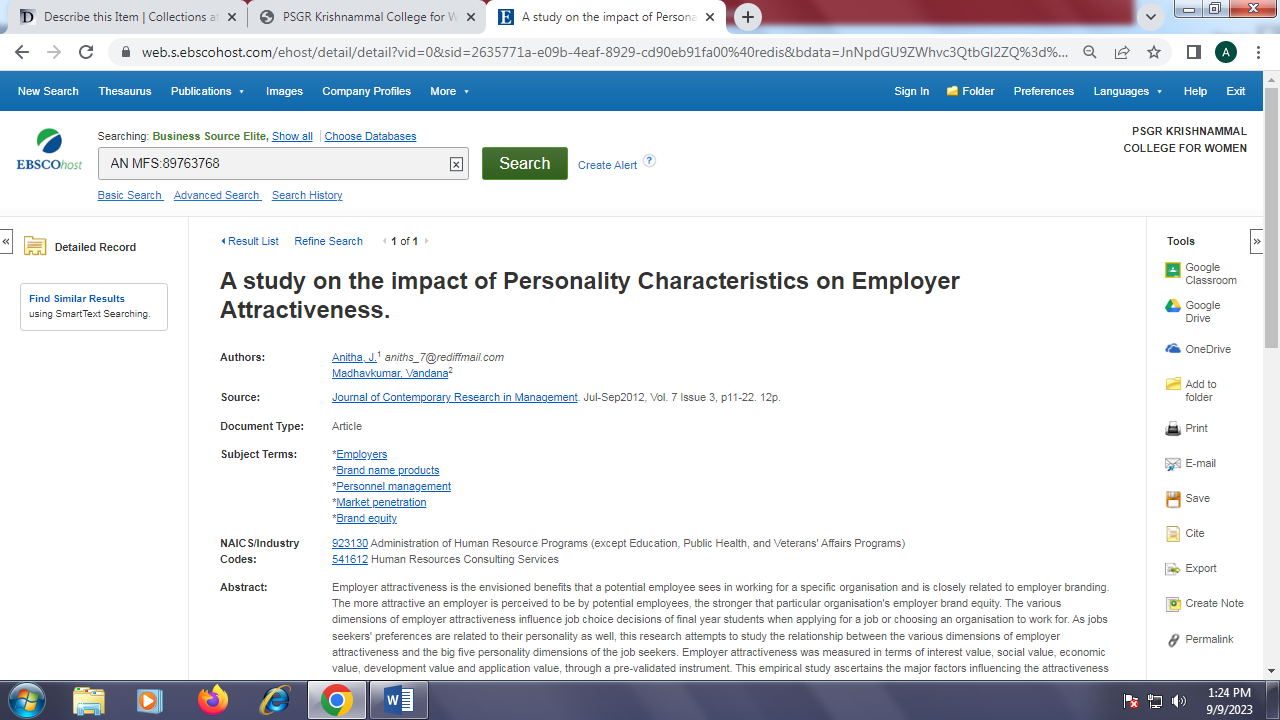 